АДМИНИСТРАЦИЯ ЗАТО г. ЖЕЛЕЗНОГОРСКПОСТАНОВЛЕНИЕ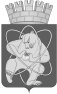    21.03.2023                                                                                                                                         № 472г. ЖелезногорскГородской округ«Закрытое административно – территориальное образование  Железногорск Красноярского края»О внесении изменений в постановление Администрации ЗАТО г. Железногорск от 14.06.2022 № 1148 «Об утверждении Положения о постоянно действующей балансовой комиссии»В соответствии с Федеральным законом от 14.11.2002 № 161-ФЗ «О государственных и муниципальных унитарных предприятиях»,  Федеральным законом от 26.12.1995 № 208-ФЗ «Об акционерных обществах», Федеральным законом от 08.02.1998 № 14-ФЗ «Об обществах с ограниченной ответственностью», Уставом ЗАТО Железногорск, ПОСТАНОВЛЯЮ:1. Внести в постановление Администрации ЗАТО г. Железногорск от 14.06.2022 № 1148 «Об утверждении Положения о постоянно действующей балансовой комиссии» следующие изменения:1.1. В приложении № 1 к постановлению:1.1.1. Абзац 2 пункта 3.2 изложить в следующей редакции:«В состав Комиссии входят: Глава ЗАТО г. Железногорск, заместитель Главы ЗАТО г. Железногорск по общественно-политической работе, представители Управления экономики и планирования Администрации ЗАТО г. Железногорск, Управления городского хозяйства Администрации ЗАТО г. Железногорск, Управления по правовой и кадровой работе Администрации ЗАТО г. Железногорск, КУМИ, представитель Счетной палаты ЗАТО Железногорск, председатель Совета депутатов ЗАТО г. Железногорск, два представителя Совета депутатов ЗАТО г. Железногорск, один представитель профсоюзной организации.»1.1.2. Абзац 4 пункта 3.2 изложить в следующей редакции:«Председатель Комиссии имеет одного заместителя. Заместителем председателя Комиссии назначается заместитель Главы ЗАТО г. Железногорск по общественно-политической работе. В случае отсутствия председателя Комиссии по его поручению полномочия председателя Комиссии осуществляет его заместитель.».1.1.3. Пункт 3.5 дополнить следующим абзацем:«В случае отсутствия одного из членов Комиссии, в заседании Комиссии принимает участие лицо, временно исполняющее его обязанности.».1.1.4. Пункт 3.6 изложить в следующей редакции:«3.6. Проведение заседаний Комиссии осуществляется не реже 1 раза в год в соответствии с графиком проведения заседаний Комиссий, который утверждается постановлением Администрации ЗАТО г. Железногорск ежегодно:а) для хозяйственных обществ, сто процентов акций (долей) в уставных капиталах которых, находятся в муниципальной собственности ЗАТО Железногорск до 01 апреля;б) для муниципальных предприятий до 01 мая.».1.2. Приложение № 2 к постановлению изложить в новой редакции, согласно приложению к настоящему постановлению.2. Управлению внутреннего контроля Администрации ЗАТО 
г. Железногорск  (В.Г. Винокурова) довести настоящее постановление до сведения населения через газету «Город и горожане».3. Отделу общественных связей Администрации ЗАТО г. Железногорск (И.С. Архипова) разместить настоящее постановление на официальном сайте Администрации ЗАТО г. Железногорск в информационно-телекоммуникационной сети «Интернет».4. Контроль над исполнением настоящего постановления оставляю за собой.5. Настоящее постановление вступает в силу после его официального опубликования. Глава ЗАТО г. Железногорск	                                               Д.М. ЧернятинПриложение   к постановлению Администрации ЗАТО г. Железногорск  							  от   21.03.2023 № 472Приложение № 2 к постановлению Администрации ЗАТО г. Железногорск  							  от   14.06. 2022      № 1148Составпостоянно действующей балансовой комиссииПредседатель Комиссии:Председатель Комиссии:Председатель Комиссии:Чернятин Д.М.–Глава ЗАТО г. ЖелезногорскЗаместитель председателя Комиссии:Заместитель председателя Комиссии:Заместитель председателя Комиссии:Калинин А.В.–заместитель Главы ЗАТО г. Железногорск по общественно-политической работеСекретарь Комиссии:     Кочергина С.М. –главный специалист по работе с предприятиями КУМИ Администрации ЗАТО г. ЖелезногорскЧлены комиссии:Балашов Е.А.      –депутат  Совета депутатов ЗАТО г. Железногорск  (по согласованию)Дунина Т.М.–руководитель Управления экономики и планирования Администрации ЗАТО г. ЖелезногорскЗахарова О.В.–начальник КУМИ Администрации ЗАТО г. ЖелезногорскЛифанов  В.Г.–председатель Счетной палаты ЗАТО Железногорск (по согласованию)Моргунова  И.Ф.–начальник  отдела  социально-экономического   планирования и потребительского рынка Управления  экономики и планирования Администрации ЗАТО  
г. ЖелезногорскПервушкина  И.Е.–начальник отдела кадров и муниципальной службы Управления по правовой и кадровой работе Администрации ЗАТО г. ЖелезногорскПерепелкин А.А.–председатель ТПО г. Железногорска Российского  профсоюза работников атомной энергетики и промышленности (по согласованию)Проскурнин С.Д.–председатель Совета депутатов ЗАТО г. ЖелезногорскРидель  Л.В.          –руководитель Управления по правовой и кадровой работе Администрации ЗАТО г. Железногорск  Синкина Т.В.–исполняющий обязанности руководителя Управления городского хозяйства Администрации ЗАТО г. ЖелезногорскХарабет А.И.–депутат  Совета депутатов ЗАТО г. Железногорск  (по согласованию)